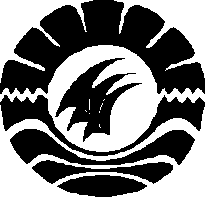 PENGEMBANGAN KEMAMPUAN MEMBACA PERMULAAN MELALUI BERMAIN DENGAN BENDA-BENDA BERLABEL PADA KELOMPOK BERMAIN MULIA MAKASSARMASNAWIAHPROGRAM STUDI PENDIDIKAN GURU ANAK USIA DINI FAKULTAS ILMU PENDIDIKANUNIVERSITAS NEGERI MAKASSAR2012